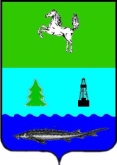 АДМИНИСТРАЦИЯ ПАРАБЕЛЬСКОГО СЕЛЬСКОГО ПОСЕЛЕНИЯПАРАБЕЛЬСКОГО РАЙОНАПостановление29.03.2023           						                    	                      № 60Об утверждении административного регламента предоставлениямуниципальной услуги «Передача в собственность граждан занимаемых ими жилых помещений жилищного фонда (приватизация жилищного фонда)»В соответствии с Федеральным законом от 27.07.2010 № 210-ФЗ «Об организации предоставления государственных и муниципальных услуг», в целях повышения качества предоставления и доступности муниципальной услуги, создания комфортных условий для ее получения ПОСТАНОВЛЯЮ:1. Утвердить Административный регламент предоставления муниципальной услуги «Передача в собственность граждан занимаемых ими жилых помещений жилищного фонда (приватизация жилищного фонда)» согласно приложению.2. Постановление Администрации Парабельского сельского поселения от 01.09.2017 № 112 «Об утверждении Административного регламента предоставления муниципальной услуги «Передача жилых помещений в собственность граждан в порядке приватизации и заключение соответствующих договоров» признать утратившим силу. 3. Опубликовать настоящее  постановление в Информационном бюллетене Парабельского сельского поселения, разместить на официальном сайте муниципального образования «Парабельское сельское поселение» в информационно-телекоммуникационной сети «Интернет».4. Контроль за исполнением оставляю за собой.Глава поселения                                                                                                                  В.Р. ЯрускинПриложение к постановлению Администрации Парабельского сельского поселенияот 29.03.2023 № 60Административный регламентпредоставления муниципальной услуги «Передача в собственность граждан занимаемых ими жилых помещений жилищного фонда (приватизация жилищного фонда)»1. Общие положенияПредмет регулирования Административногорегламента предоставления муниципальной услуги1. Административный регламент «Передача в собственность граждан занимаемых ими жилых помещений жилищного фонда (приватизация жилищного фонда)» (далее - Административный регламент) устанавливает стандарт предоставления муниципальной услуги по передаче жилых помещений в собственность граждан в порядке приватизации и заключение соответствующих договоров на территории муниципального образования «Парабельское сельское поселение», состав, последовательность и сроки выполнения административных процедур (действий) по предоставлению муниципальной услуги, требования к порядку их выполнения, формы контроля за исполнением Административного регламента, досудебный (внесудебный) порядок обжалования решений и действий (бездействия) Администрации Парабельского сельского поселения, должностных лиц Администрации Парабельского сельского поселения либо муниципальных служащих.Круг заявителей2. Заявителями являются граждане, имеющие право пользования жилыми помещениями муниципального жилищного фонда на условиях социального найма, имеющие право приобрести такое жилое помещение в общую собственность либо в собственность одного лица, в том числе несовершеннолетнего, с согласия всех имеющих право на приватизацию данных жилых помещений совершеннолетних лиц и несовершеннолетних в возрасте от 14 до 18 лет (далее - заявители).Требования к порядку информирования о порядкепредоставления муниципальной услуги3. Информирование граждан о порядке предоставления муниципальной услуги обеспечивается муниципальными служащими, сотрудниками Администрации Парабельского сельского поселения, многофункционального центра предоставления государственных и муниципальных услуг (далее - МФЦ).4. Основными требованиями к информированию граждан о порядке предоставления муниципальной услуги являются достоверность предоставляемой информации, четкость в изложении информации, полнота и оперативность информирования.5. Место нахождения Администрации Парабельского сельского поселения и организаций, участвующих в предоставлении муниципальной услуги, их почтовые адреса, официальные сайты в информационно-телекоммуникационной сети «Интернет» (далее - сеть Интернет), информация о графиках работы, телефонных номерах и адресах электронной почты представлены в приложении 1 к Административному регламенту.6. Информация о месте нахождения, графиках работы Администрации Парабельского сельского поселения, организаций, участвующих в предоставлении муниципальной услуги, о порядке предоставления муниципальной услуги размещается на официальном муниципального образования «Парабельское сельское поселение» в сети Интернет, в государственной информационной системе «Портал государственных и муниципальных услуг Томской области» (далее - Портал государственных и муниципальных услуг Томской области), в федеральной государственной информационной системе «Единый портал государственных и муниципальных услуг (функций)», а также предоставляется по телефону и электронной почте.7. На официальном сайте муниципального образования «Парабельское сельское поселение» в сети Интернет размещается следующая информация:1) наименование и почтовые адреса Администрации Парабельского сельского поселения;2) номера телефонов Администрации Парабельского сельского поселения;3) график работы Администрации Парабельского сельского поселения;4) требования к письменному запросу граждан о предоставлении информации о порядке предоставления муниципальной услуги;5) перечень документов, необходимых для получения муниципальной услуги;6) выдержки из законодательных и иных нормативных правовых актов, содержащих нормы, регулирующие деятельность по предоставлению муниципальной услуги;7) текст Административного регламента с приложениями;8) краткое описание порядка предоставления муниципальной услуги;9) образцы оформления документов, необходимых для получения муниципальной услуги, и требования к ним.7.1. Информация о предоставлении государственной (муниципальной) услуги размещается на Едином портале государственных и муниципальных услуг (функций), а также официальном сайте Парабельского сельского поселения.На Едином портале государственных и муниципальных услуг (функций), официальном сайте Парабельского сельского поселения размещается следующая информация:1) исчерпывающий перечень документов, необходимых для предоставления муниципальной услуги, требования к оформлению указанных документов, а также перечень документов, которые заявитель вправе представить по собственной инициативе;2) круг заявителей;3) срок предоставления муниципальной услуги;4) результаты предоставления муниципальной услуги, порядок представления документа, являющегося результатом предоставления муниципальной услуги;5) размер государственной пошлины, взимаемой за предоставление муниципальной услуги;6) исчерпывающий перечень оснований для приостановления или отказа в предоставлении муниципальной услуги;7) о праве заявителя на досудебное (внесудебное) обжалование действий (бездействия) и решений, принятых (осуществляемых) в ходе предоставления муниципальной услуги;8) формы заявлений (уведомлений, сообщений), используемые при предоставлении муниципальной услуги.Информация на Едином портале государственных и муниципальных услуг (функций), официальном сайте Парабельского сельского поселения о порядке и сроках предоставления муниципальной услуги на основании сведений, содержащихся в федеральной государственной информационной системе «Федеральный реестр государственных и муниципальных услуг (функций)», предоставляется заявителю бесплатно.Доступ к информации о сроках и порядке предоставления муниципальной услуги осуществляется без выполнения заявителем каких-либо требований, в том числе без использования программного обеспечения, установка которого на технические средства заявителя требует заключения лицензионного или иного соглашения с правообладателем программного обеспечения, предусматривающего взимание платы, регистрацию или авторизацию заявителя или предоставление им персональных данных.8. Информацию о порядке получения муниципальной услуги, а также о месте нахождения, контактных телефонах (телефонах для справок), адресах электронной почты, графике работы, сведения об органах и организациях, участвующих в предоставлении муниципальной услуги или являющихся источником получения информации, гражданин может получить:лично при обращении к должностному лицу Администрации Парабельского сельского поселения;по контактному телефону в часы работы Администрации, указанные в приложении 1 к Административному регламенту;посредством электронного обращения на адрес электронной почты, указанный в приложении 1 к Административному регламенту;в информационно-телекоммуникационной сети Интернет на официальном сайте муниципального образования «Парабельское сельское поселение» http://parabelsp.tomsk.ru;на информационных стендах в Администрации Парабельского сельского поселения по адресу, указанному в приложении 1 к Административному регламенту;посредством Единого портала государственных и муниципальных услуг (функций): http://www.gosuslugi.ru/;посредством Портала государственных и муниципальных услуг Томской области: http://pgs.tomsk.gov.ru/;при обращении в МФЦ.9. Информационные стенды оборудуются при входе в помещения Администрации Парабельского сельского поселения. На информационных стендах размещается следующая обязательная информация:1) почтовый адрес Администрации Парабельского сельского поселения;2) адрес официального сайта Администрации Парабельского сельского поселения в сети Интернет;3) справочный номер телефона Администрации Парабельского сельского поселения;4) график работы Администрации Парабельского сельского поселения;5) выдержки из правовых актов, содержащих нормы, регулирующие деятельность по предоставлению муниципальной услуги;6) перечень документов, необходимых для получения муниципальной услуги;7) образец оформления заявления.10. Обращения по контактному телефону по вопросам информирования о порядке предоставления муниципальной услуги принимаются в соответствии с графиком работы Администрации Парабельского сельского поселения, представленному в приложении 1 к Административному регламенту.11. Ответ на телефонный звонок должен содержать информацию о наименовании структурного подразделения Администрации Парабельского сельского поселения, в которое обратился гражданин, фамилии, имени, отчестве (при наличии) и должности принявшего телефонный звонок.12. При ответах на телефонные звонки и устные обращения специалисты Администрации Парабельского сельского поселения обязаны предоставлять информацию по следующим вопросам:1) о месте предоставления муниципальной услуги и способах проезда к нему;2) графике приема граждан по вопросам предоставления муниципальной услуги;3) о входящих номерах, под которыми зарегистрированы в системе делопроизводства Администрации Парабельского сельского поселения поступившие документы;4) о нормативных правовых актах, регулирующих предоставление муниципальной услуги (наименование, номер, дата принятия нормативного акта);5) о перечне документов, необходимых для получения муниципальной услуги;6) о сроках рассмотрения документов;7) о сроках предоставления муниципальной услуги;8) о месте размещения на официальном сайте муниципального образования «Парабельское сельское поселение» http://parabelsp.tomsk.ru в сети Интернет информации по вопросам предоставления муниципальной услуги.13. При общении с гражданами (по телефону или лично) специалисты Администрации Парабельского сельского поселения должны корректно и внимательно относиться к гражданам, не унижая их чести и достоинства. Устное информирование о порядке предоставления муниципальной услуги должно проводиться с использованием официально-делового стиля речи.14. При обращении за информацией гражданина лично специалисты Администрации Парабельского сельского поселения обязаны принять его в соответствии с графиком работы. Продолжительность приема при личном обращении - 15 минут. Время ожидания в очереди при личном обращении не должно превышать 15 минут.15. Если для подготовки ответа на устное обращение требуется более 15 минут, специалист Администрации Парабельского сельского поселения, осуществляющий устное информирование, предлагает заявителю назначить другое удобное для него время для устного информирования либо направить заявителю письменный ответ посредством почтового отправления (или в электронной форме). Ответ направляется в течение 15 календарных дней со дня устного обращения заявителя.16. Письменное информирование заявителя осуществляется при получении от него письменного обращения лично или посредством почтового отправления, обращения в электронной форме о предоставлении информации по вопросам предоставления муниципальной услуги, сведений о ходе предоставления муниципальной услуги. Письменное обращение регистрируется в день поступления в Администрацию Парабельского сельского поселения.17. При обращении за информацией в письменной форме посредством почтового отправления ответ направляется в виде почтового отправления в адрес заявителя в течение 15 календарных дней со дня регистрации обращения.18. При обращении за информацией по электронной почте, в том числе с использованием федеральной государственной информационной системы «Единый портал государственных и муниципальных услуг (функций)» (далее - Единый портал государственных и муниципальных услуг), Портал государственных и муниципальных услуг Томской области, ответ направляется по адресу электронной почты, указанному в обращении, в течение 15 календарных дней со дня регистрации обращения.19. Рассмотрение обращений о предоставлении информации о порядке предоставления муниципальной услуги осуществляется в порядке, предусмотренном Федеральным законом от 02.05.2006 № 59-ФЗ «О порядке рассмотрения обращений граждан Российской Федерации».2. Стандарт предоставления муниципальной услугиНаименование муниципальной услуги20. Муниципальная услуга «Передача в собственность граждан занимаемых ими жилых помещений жилищного фонда (приватизация жилищного фонда)».Наименование органа, предоставляющего муниципальную услугу21. Предоставление муниципальной услуги осуществляется Администрацией Парабельского сельского поселения (далее - Администрация поселения).22. Непосредственно предоставление муниципальной услуги осуществляет главный специалист по муниципальному имуществу и жилищным вопросам Администрации Парабельского сельского поселения (далее - Уполномоченное лицо).23. Органы и организации, участвующие в предоставлении муниципальной услуги:- Жилищная комиссия Парабельского сельского поселения;- Федеральная служба государственной регистрации, кадастра и картографии России (Росреестр);- организации, осуществляющей технический учет жилых помещений на территории муниципального образования «Парабельское сельское поселение» (направление запроса);- компании, управляющие жилищным фондом, ТСЖ, иные организации, выдающие справки о составе семьи с места постоянного проживания с указанием нанимателя/собственника, всех зарегистрированных на данной площади, родственных взаимоотношений, общей площади;- Областное государственное учреждение «Томский областной многофункциональный центр по предоставлению государственных и муниципальных услуг» (далее - МФЦ).24. В целях получения информации и документов, необходимых для предоставления муниципальной услуги, осуществляется межведомственное взаимодействие с:- Федеральной службой государственной регистрации, кадастра и картографии России;- Администрацией поселения;- Жилищной комиссией Парабельского сельского поселения.25. Администрация поселения не вправе требовать от заявителя осуществления действий, в том числе согласований, необходимых для получения муниципальной услуги и связанных с обращением в иные государственные органы, органы местного самоуправления, организации, за исключением получения услуг и получения документов и информации, предоставляемых в результате предоставления таких услуг, включенных в перечень необходимых услуг, которые являются необходимыми и обязательными для предоставления муниципальных услуг, а также за исключением предоставления документов, включенных в определенный частью 6 статьи 7 Федерального закона от 27.07.2010 № 210-ФЗ «Об организации предоставления государственных муниципальных услуг» (далее – Федеральный закон № 210-ФЗ) перечень документов.Описание результата предоставления муниципальной услуги26. Результатом предоставления муниципальной услуги являются:1) заключение договора на передачу жилого помещения в собственность граждан (далее - договор на приватизацию);2) уведомление об отказе в заключении договора на передачу жилого помещения в собственность граждан.Результат предоставления муниципальной услуги по выбору заявителя может быть представлен в форме документа на бумажном носителе, а также на бумажном носителе, подтверждающего содержание электронного документа, в соответствии с пунктом 27 Административного регламента.Срок предоставления муниципальной услуги27. Общий срок предоставления муниципальной услуги не может превышать двух месяцев со дня обращения заявителя с предоставления необходимых документов.28. Приостановление предоставления муниципальной услуги не предусмотрено.Перечень нормативных правовых актов, регулирующих отношения,возникающие в связи с предоставлением муниципальной услуги,с указанием их реквизитов и источников официального опубликования29. Перечень нормативных правовых актов Российской Федерации, регулирующих отношения, возникающие в связи с предоставлением муниципальной услуги:- Конституция Российской Федерации;- Жилищный кодекс Российской Федерации;- Федеральный закон от 06.10.2003 № 131-ФЗ «Об общих принципах организации местного самоуправления в Российской Федерации»;- Федеральный закон от 04.07.1991 № 1541-1 «О приватизации жилищного фонда Российской Федерации»;- Устав муниципального образования «Парабельское сельское поселение» Парабельского района Томской области.Исчерпывающий перечень документов, необходимыхв соответствии с нормативными правовыми актами Российской Федерации для предоставления муниципальной услуги, подлежащих представлению заявителем, способы их получения заявителем, в том числе в электронной форме, порядок их представления31. Перечень документов, необходимых для предоставления муниципальной услуги, подлежащих предоставлению заявителем:1) заявление о передаче жилых помещений в собственность граждан в порядке приватизации и заключение соответствующих договоров (приложение 2);2) документы, удостоверяющие личность гражданина: паспорт для граждан с 14-летнего возраста, свидетельство о рождении для малолетних граждан до 14-летнего возраста.Если в паспорте заявителей указаны несовершеннолетние дети, не зарегистрированные по данному адресу, необходимо представить справку о месте жительства этих детей из организации, осуществляющей регистрационный учет.Родители (один из родителей) несовершеннолетнего ребенка, зарегистрированные(ый) по другому адресу, представляют(ет) справку с места жительства из организации, осуществляющей регистрационный учет;3) справку с места жительства о составе семьи (с указанием фамилии, имени, отчества (последнего - при наличии), даты рождения, степени родства), выданную лицом, ответственным за прием и передачу в органы регистрационного учета документов для регистрации и снятия с регистрационного учета граждан по месту пребывания и по месту жительства в пределах Российской Федерации;4) заявления об отказе от участия в приватизации (в случае отказа гражданина на участие в приватизации жилого помещения) (№ 3) или заявление об участии в приватизации (приложение № 4);5) документы, подтверждающие полномочия представителя заявителя, в том числе:а) соответствующие документы и ксерокопии этих документов (постановление о назначении опекуна), выданные органами опеки и попечительства (в случае подачи заявления опекуном от имени несовершеннолетнего до 14 лет или недееспособного гражданина);б) нотариально заверенные доверенности на совершение действий по участию в приватизации с указанием доли в праве долевой собственности в случае, если граждане не могут явиться лично;в) паспорт доверенного лица;г) вступившие в законную силу судебные акты;6) согласие органов опеки и попечительства на отказ от включения несовершеннолетних в число участников общей долевой собственности на жилое помещение;7) справки о регистрации по месту жительства;8) документ, подтверждающий, что ранее занимаемые жилые помещения ими не были приватизированы;9) свидетельство об изменении имен, отчеств, фамилий (при отличии личных данных заявителя от данных, содержащихся в документах о праве пользования жилым помещением);10) ксерокопию справки об освобождении, выданной после срока отбывания наказания, - для граждан, отбывавших срок наказания в местах лишения свободы после 11 июля 1991 г. Граждане, отбывающие срок наказания, представляют:а) доверенность, заверенную начальником учреждения или нотариально, - при участии в приватизации;б) заявление об отказе в приватизации, заверенное начальником учреждения или нотариально, - в случае отказа гражданина от приватизации.В случае отказа гражданина от приватизации жилого помещения документы, указанные в подпунктах 6; 8 - 10 настоящего пункта, на этого гражданина не требуются.32. Договор социального найма, находящийся в распоряжении Администрации поселения, приобщается к представленным заявителем документам. В случае отсутствия в Администрации поселения договора социального найма (сведений о нем), ордера данный документ представляется заявителем.33. Форма заявления доступна для копирования и заполнения в электронном виде на Едином портале государственных и муниципальных услуг (функций), на Портале государственных и муниципальных услуг Томской области, на официальном сайте муниципального образования «Парабельское сельское поселение» в информационно-телекоммуникационной сети «Интернет»: http://parabelsp.tomsk.ru.34. В бумажном виде форма заявления может быть получена непосредственно в Администрации поселения по адресу, указанному в приложении 1 к Административному регламенту.35. Документы, необходимые для предоставления муниципальной услуги, могут быть представлены в Администрацию поселения с использованием Портала государственных и муниципальных услуг Томской области (http://pgs.tomsk.gov.ru), Единого портала государственных и муниципальных услуг (функций) (www.gosuslugi.ru), почтовым отправлением, при личном обращении, а также посредством обращения за получением муниципальной услуги в многофункциональный центр.36. Если запрос о предоставлении муниципальной услуги представляется посредством почтового отправления, подлинность подписи заявителя или его представителя на таком запросе и верность копий документов, прилагаемых к такому запросу, должны быть засвидетельствованы нотариально.37. В случае направления заявления в электронной форме заявитель вправе приложить к такому обращению необходимые документы и материалы в электронной форме.Исчерпывающий перечень документов, необходимыхв соответствии с нормативными правовыми актами для предоставления муниципальной услуги, которые находятся в распоряжении государственных органов, органов местногосамоуправления и иных органов, участвующих в предоставлении муниципальных услуг, и которые заявитель вправе представить, а также способы их получения заявителями, в том числе в электронной форме, порядок их представления38. Заявитель вправе предъявить по собственному желанию документы, необходимые в соответствии с нормативными правовыми актами для предоставления муниципальной услуги, которые находятся в распоряжении государственных органов, органов местного самоуправления и иных органов, участвующих в предоставлении муниципальных услуг. Документы запрашиваются с использованием единой системы информационного межведомственного взаимодействия в случае непредставления заявителем.39. Перечень документов, необходимых для предоставления муниципальной услуги, которые находятся в распоряжении государственных органов, органов местного самоуправления и иных органов, участвующих в предоставлении муниципальной услуги:- справку с места жительства о составе семьи (с указанием фамилии, имени, отчества (последнего - при наличии), даты рождения, степени родства;- документ, подтверждающий, что ранее занимаемые жилые помещения ими не были приватизированы;- согласие органов опеки и попечительства на отказ от включения несовершеннолетних в число участников общей долевой собственности на жилое помещение.40. Администрация поселения не вправе:1) отказывать в приеме запроса и иных документов, необходимых для предоставления муниципальной услуги, в случае, если запрос и документы, необходимые для предоставления муниципальной услуги, поданы в соответствии с информацией о сроках и порядке предоставления муниципальной услуги, опубликованной на Едином портале государственных и муниципальных услуг (функций); 2) отказывать в предоставлении муниципальной услуги в случае, если запрос и документы, необходимые для предоставления муниципальной услуги, поданы в соответствии с информацией о сроках и порядке предоставления муниципальной услуги, опубликованной на Едином портале государственных и муниципальных услуг (функций); 3) требовать от заявителя совершения иных действий, кроме прохождения идентификации и аутентификации в соответствии с нормативными правовыми актами Российской Федерации, указания цели приема, а также предоставления сведений, необходимых для расчета длительности временного интервала, который необходимо забронировать для приема; 4) требовать от заявителя предоставления документов, подтверждающих внесение заявителем платы за предоставление муниципальной услуги;5) требовать от заявителя предоставления на бумажном носителе документов и информации, электронные образы которых ранее были заверены в соответствии с пунктом 7.2 части 1 статьи 16 Федерального закона № 210-ФЗ, за исключением случаев, если нанесение отметок на такие документы либо их изъятие является необходимым условием предоставления государственной или муниципальной услуги, и иных случаев, установленных федеральными законами.40-1. Сотрудники Администрации поселения, работники МФЦ, организаций, указанных в части 1.1 статьи 16 Федерального закона № 210-ФЗ, не вправе требовать от заявителя:1) предоставления документов и информации или осуществления действий, предоставление или осуществление которых не предусмотрено нормативными правовыми актами, регулирующими отношения, возникающие в связи с предоставлением муниципальной услуги;2) представления документов и информации, в том числе подтверждающих внесение заявителем платы за предоставление муниципальной услуги, которые находятся в распоряжении органов, предоставляющих муниципальные услуги, иных государственных органов, органов местного самоуправления либо подведомственных органам местного самоуправления организаций в соответствии с нормативными правовыми актами Российской Федерации, нормативными правовыми актами Томской области, муниципальными правовыми актами, за исключением документов, включенных в определенный частью 6 статьи 7 Федерального закона № 210-ФЗ, перечень документов. Заявитель вправе представить указанные документы и информацию по собственной инициативе;3) осуществления действий, в том числе согласований, необходимых для получения муниципальной услуги и связанных с обращением в иные государственные органы, органы местного самоуправления, организации, за исключением получения услуг, включенных в перечни, указанные в части 1 статьи 9 Федерального закона № 210-ФЗ, и получения документов и информации, предоставляемых в результате предоставления таких услуг;4) представления документов и информации, отсутствие и (или) недостоверность которых не указывались при первоначальном отказе в приеме документов, необходимых для предоставления муниципальной услуги, либо в предоставлении муниципальной услуги, за исключением случаев, предусмотренных пунктом 4 части 1 статьи 7 Федерального закона № 210-ФЗ. Данное положение в части первоначального отказа в предоставлении муниципальной услуги применяется в случае, если на многофункциональный центр возложена функция по предоставлению соответствующей муниципальной услуги в полном объеме в порядке, определенном частью 1.3 статьи 16 Федерального закона № 210-ФЗ.Запрос заявителя в Администрацию поселения о предоставлении муниципальной услуги приравнивается к согласию такого заявителя с обработкой его персональных данных в Администрации поселения в целях и объеме, необходимых для предоставления муниципальной услуги. Для обработки Администрацией поселения персональных данных в целях предоставления персональных данных заявителя, имеющихся в распоряжении такого органа или организации, орган, предоставляющий муниципальную услугу, либо подведомственную органу местного самоуправления организацию, участвующую в предоставлении муниципальных услуг, на основании межведомственных запросов таких органов или организаций для предоставления муниципальной услуги по запросу заявителя, а также для обработки персональных данных при регистрации субъекта персональных данных на Портале государственных и муниципальных услуг (функций) Томской области и Едином портале государственных и муниципальных услуг (функций) не требуется получение согласия заявителя как субъекта персональных данных в соответствии с требованиями статьи 6 Федерального закона от 27 июля 2006 года № 152-ФЗ «О персональных данных».Исчерпывающий перечень оснований для отказав приеме документов, необходимых для предоставления муниципальной услуги41. Основания для отказа в приеме документов отсутствуют.Исчерпывающий перечень оснований для приостановленияили отказа в предоставлении муниципальной услуги42. Основания для приостановления предоставления муниципальной услуги отсутствуют.43. Основания для отказа в предоставлении муниципальной услуги:1) не предоставлены документы, указанные в пункте 31 Административного регламента;2) с заявлением обратился гражданин, который уже использовал право на приобретение в собственность жилого помещения муниципального жилищного фонда в порядке приватизации, за исключением граждан, которые стали собственниками жилого помещения муниципального жилищного фонда в порядке его приватизации в период своего несовершеннолетия;3) на жилое помещение муниципального жилищного фонда в установленном действующим законодательством Российской Федерации порядке наложен арест или ограничение на приватизацию;4) отсутствие документа, подтверждающего, что право на приватизацию жилья не было использовано ранее;5) невключение в участники приватизации жилого помещения несовершеннолетних членов семьи до 18 лет (без разрешения органов опеки и попечительства);6) жилое помещение находится в аварийном состоянии или входит в состав специализированного жилищного фонда муниципального образования «Парабельское сельское поселение»;7) жилое помещение отсутствует в реестре муниципального имущества муниципального образования «Парабельское сельское поселение»;8) с заявлением обратилось неуполномоченное лицо, которое не может представлять интересы в силу своего статуса, либо лицо, действующее без доверенности.Перечень услуг, которые являются необходимымии обязательными для предоставления муниципальной услуги, в том числе сведения о документе (документах), выдаваемом (выдаваемых) организациями, участвующимив предоставлении муниципальной услуги44. Услуги, которые являются необходимыми и обязательными для предоставления муниципальной услуги, в том числе сведения о документе (документах), выдаваемом (выдаваемых) организациями, участвующими в предоставлении муниципальной услуги:- выдача справки о составе семьи с места постоянного проживания с указанием нанимателя/собственника, всех зарегистрированных на данной площади, родственных взаимоотношений, общей площади;- получение справки об участии гражданина в приватизации жилого помещения;- выдача согласия органов опеки и попечительства на отказ от включения несовершеннолетних в число участников общей долевой собственности на жилое помещение.Порядок, размер и основания взимания государственнойпошлины или иной платы, взимаемой за предоставление муниципальной услуги45. Муниципальная услуга предоставляется бесплатно.Максимальный срок ожидания в очереди при подаче запросао предоставлении муниципальной услуги и при получении результата предоставления таких услуг46. Максимальное время ожидания в очереди при личной подаче заявления о предоставлении муниципальной услуги и необходимых документов составляет 15 минут.Максимальный срок ожидания в очереди при получении результата предоставления муниципальной услуги не должен превышать 15 минут.Порядок, размер и основания взимания платы за предоставлениеуслуг, которые являются необходимыми и обязательными для предоставления муниципальной услуги, а также информация о методике расчета размера такой платы47. Услуги, которые являются необходимыми и обязательными для предоставления муниципальной услуги, предоставляются бесплатно.Срок и порядок регистрации запроса заявителяо предоставлении муниципальной услуги, в том числе в электронной форме48. Заявление на бумажном носителе регистрируется в течение 1 рабочего дня с момента поступления в Администрацию поселения заявления и документов, необходимых для предоставления муниципальной услуги.49. Регистрация запроса и иных документов, необходимых для предоставления муниципальной услуги, при предоставлении муниципальной услуги в электронной форме посредством Единого портала государственных и муниципальных услуг (функций) производится в срок не позднее дня, следующего за днем его поступления в Администрацию поселения (при поступлении в электронной форме в нерабочее время - в ближайший рабочий день, следующий за днем поступления документов).Требования к помещениям, в которых предоставляютсямуниципальные услуги, к залу ожидания, местам для заполнения запросов о предоставлении муниципальной услуги, информационным стендам с образцами их заполнения и перечнемдокументов, необходимых для предоставления муниципальной услуги, в том числе к обеспечению доступности для инвалидов указанных объектов в соответствии с законодательством Российской Федерации о социальной защите инвалидов50. Предоставление муниципальных услуг осуществляется в специально выделенных для этих целей помещениях.51. В случае если имеется возможность организации стоянки (парковки) возле здания (строения), в котором размещено помещение приема и выдачи документов, организовывается стоянка (парковка) для личного автомобильного транспорта, бесплатная для заявителей. На парковке выделяется не менее 10 процентов мест (но не менее одного места) для бесплатной парковки транспортных средств, управляемых инвалидами I, II групп, и транспортных средств, перевозящих таких инвалидов и (или) детей-инвалидов. На граждан из числа инвалидов III группы распространяются нормы настоящей части в порядке, определяемом Правительством Российской Федерации. На указанных транспортных средствах должен быть установлен опознавательный знак «Инвалид» и информация об этих транспортных средствах должна быть внесена в федеральный реестр инвалидов.52. Вход в помещение приема и выдачи документов должен обеспечивать свободный доступ заявителей, быть оборудован удобной лестницей с поручнями, широкими проходами, а также пандусами для передвижения кресел-колясок, а при невозможности установления пандуса вход должен быть оборудован специальными средствами оповещения (кнопкой для вызова) для предоставления муниципальной услуги лицам с ограниченными возможностями.53. На здании рядом с входом должна быть размещена информационная табличка (вывеска), содержащая следующую информацию:наименование Администрации поселения;место нахождения и юридический адрес;режим работы;номера телефонов для справок;адрес официального сайта муниципального образования «Парабельское сельское поселение» в сети Интернет.54. Фасад здания должен быть оборудован осветительными приборами, позволяющими посетителям ознакомиться с информационными табличками.55. При размещении помещений приема и выдачи документов выше 1 этажа здание должно быть оборудовано лифтами и иными техническими средствами, обеспечивающими доступность услуги для инвалидов.56. Помещения приема и выдачи документов должны предусматривать места для ожидания, информирования и приема заявителей. В местах для информирования должен быть обеспечен доступ граждан для ознакомления с информацией не только в часы приема заявлений, но и в рабочее время, когда прием заявителей не ведется.57. В помещении приема и выдачи документов организуется работа справочных окон в количестве, обеспечивающем потребности граждан, но не менее одного окна.58. Характеристики помещений приема и выдачи документов в части объемно-планировочных и конструктивных решений, освещения, пожарной безопасности, инженерного оборудования должны соответствовать требованиям нормативных документов, действующих на территории Российской Федерации. Помещения должны соответствовать установленным санитарно-эпидемиологическим правилам. Присутственные места оборудуются средствами противопожарной защиты.59. Помещения приема выдачи документов оборудуются стендами (стойками), содержащими информацию о порядке предоставления муниципальных услуг.60. В местах для ожидания устанавливаются стулья (кресельные секции, кресла) для заявителей. Количество мест ожидания определяется исходя из фактической нагрузки и возможностей для их размещения в здании Администрации поселения.61. В помещении приема и выдачи документов выделяется место для оформления документов, предусматривающее столы (стойки) с бланками заявлений и канцелярскими принадлежностями.62. Информация о фамилии, имени, отчестве и должности специалиста органа, осуществляющего муниципальную услугу, должна быть размещена на личной информационной табличке и на рабочем месте специалиста.Показатели доступности и качества муниципальных услуг,возможность получения информации о ходе предоставления муниципальной услуги, возможность получения услуги в электронной форме или в МФЦ предоставления муниципальных услуг63. Показателями доступности и качества муниципальной услуги являются:достоверность предоставляемой гражданам информации;полнота информирования граждан;наглядность форм предоставляемой информации об административных процедурах;удобство и доступность получения информации заявителями о порядке предоставления муниципальной услуги;соблюдение сроков исполнения отдельных административных процедур и предоставления муниципальной услуги в целом;соблюдение требований к размеру платы за предоставление муниципальной услуги;соблюдение требований стандарта предоставления муниципальной услуги;отсутствие обоснованных жалоб на решения, действия (бездействие) Администрации поселения, должностных лиц Администрации поселения либо муниципальных служащих при предоставлении муниципальной услуги;полнота и актуальность информации о порядке предоставления муниципальной услуги.63.1. Исчерпывающий состав действий, которые заявитель вправе совершить в электронной форме при получении муниципальной услуги с использованием Единого портала государственных и муниципальных услуг (функций), официального сайта:а) получение информации о порядке и сроках предоставления услуги;б) запись на прием в орган (организацию), МФЦ для подачи запроса о предоставлении услуги (далее - запрос);в) формирование запроса;г) прием и регистрация органом (организацией) запроса и иных документов, необходимых для предоставления услуги;д) оплата государственной пошлины за предоставление услуг и уплата иных платежей, взимаемых в соответствии с законодательством Российской Федерации (далее - оплата услуг);е) получение результата предоставления услуги;ж) получение сведений о ходе выполнения запроса;з) осуществление оценки качества предоставления услуги;и) досудебное (внесудебное) обжалование решений и действий (бездействия) органа (организации), должностного лица органа (организации) либо государственного или муниципального служащего.64. При получении муниципальной услуги заявитель осуществляет не более 2 взаимодействий с должностными лицами, в том числе:- при подаче запроса на получение услуги и получении результата услуги заявителем лично, в том числе через МФЦ, - не более 2 раз;- при подаче запроса на получение услуги и получении результата услуги Портала государственных и муниципальных услуг Томской области (http://pgs.tomsk.gov.ru), Единого портала государственных и муниципальных услуг (функций) (www.gosuslugi.ru), почтовым отправлением - непосредственное взаимодействие не требуется.65. Продолжительность каждого взаимодействия не должна превышать 15 минут. В случае если по конкретной услуге или в конкретном муниципальном образовании установлено иное - указывается иной показатель продолжительности.Иные требования, в том числе учитывающие особенностипредоставления муниципальной услуги в многофункциональных центрах предоставления государственных и муниципальных услуг и особенности предоставления муниципальнойуслуги в электронной форме66. Заявителю предоставляется возможность получения муниципальной услуги с использованием Единого портала государственных и муниципальных услуг (функций), Портала государственных и муниципальных услуг Томской области, почтовым отправлением, а также посредством личного обращения за получением муниципальной услуги в МФЦ.67. Заявление (запрос), направленное через Единый портал государственных и муниципальных услуг (функций), Портал государственных и муниципальных услуг Томской области, должно быть подписано электронной подписью в соответствии с законодательством Российской Федерации.68. При представлении заявления в электронной форме представителем заявителя, действующим на основании доверенности, доверенность должна быть представлена в форме электронного документа, подписанного электронной подписью уполномоченного лица, выдавшего (подписавшего) доверенность.69. Документы, являющиеся результатом предоставления муниципальной услуги, в виде электронного документа направляются заявителю через Единый портал государственных и муниципальных услуг (функций), Портал государственных и муниципальных услуг Томской области.70. При предоставлении муниципальной услуги в электронной форме с использованием федеральной государственной информационной системы «Единый портал государственных и муниципальных услуг (функций)» заявителю предоставляется возможность:а) ознакомления с формами заявлений и иных документов, необходимых для получения муниципальной услуги, и обеспечения доступа к ним для копирования и заполнения в электронном виде;б) представления заявления о предоставлении муниципальной услуги в электронном виде;в) осуществления мониторинга хода предоставления муниципальной услуги;г) получения результата муниципальной услуги.71. В случае поступления заявления и документов в электронной форме с использованием федеральной государственной информационной системы «Единый портал государственных и муниципальных услуг (функций)», Портала государственных и муниципальных услуг Томской области, должностное лицо, ответственное за прием и регистрацию документов, информирует заявителя через личный кабинет о регистрации заявления.72. В случае подачи заявления и документов в электронной форме с использованием Единого портала государственных и муниципальных услуг (функций), Портала государственных и муниципальных услуг Томской области отказ в приеме документов, подписанный уполномоченным должностным лицом в установленном порядке с использованием электронной подписи, направляется заявителю через личный кабинет. Заявителям предоставляется возможность для предварительной записи на подачу заявления и документов, необходимых для предоставления муниципальной услуги.73. Организация предоставления муниципальной услуги осуществляется по принципу «одного окна» на базе МФЦ при личном обращении заявителя.74. Организация предоставления муниципальной услуги на базе МФЦ осуществляется в соответствии с соглашением о взаимодействии между Администрацией поселения и МФЦ, заключенным в установленном порядке.75. Заявителям предоставляется возможность для предварительной записи на подачу заявления и документов, необходимых для предоставления муниципальной услуги.76. Предварительная запись может осуществляться следующими способами по выбору заявителя:при личном обращении заявителя в Администрацию поселения;по телефону;через официальный сайт Администрации поселения.77. При предварительной записи заявитель сообщает следующие данные:фамилию, имя, отчество (последнее при наличии);контактный номер телефона;адрес электронной почты (при наличии);желаемые дату и время представления документов.78. Предварительная запись осуществляется путем внесения указанных сведений в книгу записи заявителей, которая ведется на бумажных и/или электронных носителях.79. Заявителю сообщаются дата и время приема документов, окно (кабинет) приема документов, в которые следует обратиться. При личном обращении заявителю выдается талон-подтверждение. Заявитель, записавшийся на прием через официальный сайт Администрации поселения, может распечатать аналог талона-подтверждения.80. Запись заявителей на определенную дату заканчивается за сутки до наступления этой даты.81. При осуществлении предварительной записи заявитель в обязательном порядке информируется о том, что предварительная запись аннулируется в случае его неявки по истечении 15 минут с назначенного времени приема.82. Заявителям, записавшимся на прием через официальный сайт муниципального образования "Парабельское сельское поселение", за три рабочих дня до приема отправляется напоминание на указанный адрес электронной почты о дате, времени и месте приема, а также информация об аннулировании предварительной записи в случае неявки по истечении 15 минут с назначенного времени приема.83. Заявитель в любое время вправе отказаться от предварительной записи.84. В отсутствие заявителей, обратившихся по предварительной записи, осуществляется прием заявителей, обратившихся в порядке очереди.85. График приема (приемное время) заявителей по предварительной записи устанавливается Главой Администрации поселения, в зависимости от интенсивности обращений.3. Состав, последовательность и сроки выполненияадминистративных процедур, требования к порядку их выполнения, в том числе особенности выполнения административных процедур (действий) в электроннойформе, а также особенности выполнения административныхпроцедур в МФЦ86. Предоставление муниципальной услуги включает в себя следующие административные процедуры:- запись на прием в Администрации Парабельского сельского поселения для подачи заявления и документов для предоставления муниципальной услуги;- формирование запроса о предоставлении муниципальной услуги в электронной форме;- прием заявления и документов, необходимых для предоставления муниципальной услуги (либо отказ в приеме документов);- прием и регистрация запроса и иных документов, необходимых для предоставления муниципальной услуги, в электронной форме;- формирование и направление межведомственных запросов;- рассмотрение заявления и представленных документов и принятие решения о предоставлении либо об отказе в предоставлении муниципальной услуги;- выдача результата предоставления муниципальной услуги;- получение сведений о ходе выполнения запроса в электронной форме.Запись на прием для подачи запросао предоставлении муниципальной услуги86.1. Запись на прием в Администрацию поселения для подачи запроса с использованием Единого портала государственных и муниципальных услуг (функций), официального сайта не осуществляется.Формирование запроса о предоставлениимуниципальной услуги, в электронной форме86.2. Формирование запроса заявителем осуществляется посредством заполнения электронной формы запроса на Едином портале государственных и муниципальных услуг (функций), официальном сайте без необходимости дополнительной подачи запроса в какой-либо иной форме.86.3. На Едином портале государственных и муниципальных услуг (функций), официальном сайте размещаются образцы заполнения электронной формы запроса.86.4. Проверка сформированного запроса осуществляется автоматически после заполнения заявителем каждого из полей электронной формы запроса. При выявлении некорректно заполненного поля электронной формы запроса заявитель уведомляется о характере выявленной ошибки и порядке ее устранения посредством информационного сообщения непосредственно в электронной форме запроса.86.5. При формировании запроса заявителю обеспечивается:а) возможность копирования и сохранения запроса и иных документов, указанных в пункте 31 Административного регламента, необходимых для предоставления муниципальной услуги;б) возможность заполнения несколькими заявителями одной электронной формы запроса при обращении за муниципальными услугами, предполагающими направление совместного запроса несколькими заявителями;в) возможность печати на бумажном носителе копии электронной формы запроса;г) сохранение ранее введенных в электронную форму запроса значений в любой момент по желанию пользователя, в том числе при возникновении ошибок ввода и возврате для повторного ввода значений в электронную форму запроса;д) заполнение полей электронной формы запроса до начала ввода сведений заявителем с использованием сведений, размещенных в федеральной государственной информационной системе «Единая система идентификации и аутентификации в инфраструктуре, обеспечивающей информационно-технологическое взаимодействие информационных систем, используемых для предоставления государственных и муниципальных услуг в электронной форме» (далее - единая система идентификации и аутентификации), и сведений, опубликованных на Едином портале государственных и муниципальных услуг (функций), официальном сайте, в части, касающейся сведений, отсутствующих в единой системе идентификации и аутентификации;е) возможность вернуться на любой из этапов заполнения электронной формы запроса без потери ранее введенной информации;ж) возможность доступа заявителя на едином портале или официальном сайте к ранее поданным им запросам в течение не менее одного года, а также частично сформированных запросов - в течение не менее 3 месяцев.86.6. Сформированный и подписанный запрос и иные документы, указанные в пункте 31 Административного регламента, необходимые для предоставления муниципальной услуги, направляются в Администрацию поселения посредством Единого портала государственных и муниципальных услуг (функций), официального сайта.Прием и регистрация запроса и иных документов, необходимыхдля предоставления муниципальной услуги, в электронной форме86.7. Администрация поселения обеспечивает прием документов, необходимых для предоставления муниципальной услуги, и регистрацию запроса без необходимости повторного представления заявителем таких документов на бумажном носителе.86.8. Срок регистрации запроса в электронной форме не может превышать 2 рабочих дней.86.9. Предоставление муниципальной услуги начинается с момента приема и регистрации Администрацией поселения электронных документов, необходимых для предоставления муниципальной услуги, а также получения в установленном порядке информации об оплате муниципальной услуги заявителем (за исключением случая, если для начала процедуры предоставления муниципальной услуги в соответствии с законодательством требуется личная явка).86.10. Прием и регистрация запроса осуществляются должностным лицом Администрации поселения, ответственным за прием документов.86.11. После регистрации запрос направляется в должностному лицу, ответственному за предоставление муниципальной услуги.86.12. После принятия запроса заявителя должностным лицом, уполномоченным на предоставление муниципальной услуги, статус запроса заявителя в личном кабинете на Едином портале государственных и муниципальных услуг (функций), официальном сайте обновляется до статуса "принято".Блок-схема предоставления муниципальной услуги86. Блок-схема последовательности действий при предоставлении муниципальной услуги представлена в приложении 7 к Административному регламенту.Прием заявления и документов, необходимых для предоставлениямуниципальной услуги либо отказ в приеме документов87. Основанием для начала процедуры является поступление в Администрацию поселения, при личном обращении, почтовым отправлением, в электронной форме, а также поданных через МФЦ предоставления государственных и муниципальных услуг заявления о предоставлении муниципальной услуги и прилагаемых к нему документов.Заявление должно содержать письменное согласие всех совместно проживающих совершеннолетних граждан - членов семьи, а также несовершеннолетних граждан в возрасте от 14 до 18 лет, в том числе временно отсутствующих граждан, за которыми в соответствии с законодательством Российской Федерации сохраняется право пользования жилым помещением.88. Заявления об отказе от участия в приватизации жилого помещения и заявления об участии в приватизации оформляются в присутствии Уполномоченного лица.89. Уполномоченное лицо проверяет документы, удостоверяющие личность заявителя, членов его семьи (полномочия их представителей), комплектность документов, их соответствие установленным требованиям.90. При установлении факта отсутствия документов, предусмотренных 31 Административного регламента, Уполномоченное лицо уведомляет заявителя о наличии препятствий к рассмотрению вопроса о передаче в собственность граждан жилого помещения, объясняет заявителю содержание выявленных недостатков в представленных документах и предлагает принять меры по их устранению.91. Прием и регистрация заявления о предоставлении муниципальной услуги и прилагаемых к нему документов осуществляются Уполномоченным лицом. По результату принятия заявления и документов Уполномоченным лицом составляется расписка о принятии документов для оформления приватизации жилого помещения (приложение 5) с указанием всех принятых документов, при личном приеме в день приема вручается заявителю, при направлении запроса почтовым отправлением - направляется заявителю заказным почтовым отправлением с уведомлением о вручении. При направлении запроса в электронной форме - направляется через личный кабинет заявителя на Едином портале государственных и муниципальных услуг (функций), на Портале государственных и муниципальных услуг Томской области.92. Продолжительность и (или) максимальный срок выполнения административного действия по приему и регистрации заявления и прилагаемых к нему документов не превышает 20 минут.93. Принятое заявление и документы после их приема по описи Уполномоченным лицом не позднее рабочего дня, следующего за днем их принятия, передаются специалисту Администрации поселения по делопроизводству для регистрации в журнале регистрации письменных обращений граждан.94. После регистрации заявления и прилагаемых документов специалист Администрации поселения по делопроизводству, не позднее дня регистрации, направляет заявление и приложенные к нему документы Главе поселения для визирования.95. После визирования, не позднее следующего рабочего дня, заявление с приложенными документами передается специалисту Администрации поселения по делопроизводству, который в день получения завизированных документов направляет их Уполномоченному лицу для рассмотрения.96. Результатом административной процедуры является прием и регистрация заявления и документов, необходимых для предоставления муниципальной услуги, и передача их специалисту, ответственному за подготовку документов, для рассмотрения.97. Максимальный срок выполнения административной процедуры «Прием и регистрация заявления и прилагаемых к нему документов» не превышает 3 рабочих дней со дня регистрации.Рассмотрение заявления и представленных документов98. Основанием для рассмотрения заявления и представленных документов является поступление заявления и представленных документов Уполномоченному лицу.99. Уполномоченное лицо проверяет комплектность и содержание документов в течение 3 рабочих дней со дня получения пакета документов.100. В случае если заявителем представлен полный пакет документов в соответствии с требованиями пункта 31 Административного регламента, Уполномоченное лицо проверяет наличие документов, указанных в пункте 39 Административного регламента, которые могут быть предоставлены заявителем по собственной инициативе.101. В случае непредставления документов, указанных в пункте 39 Административного регламента, Уполномоченное лицо переходит к процедуре формирования и направления межведомственных запросов в органы (организации), участвующие в предоставлении муниципальной услуги.102. В случае представления заявителем документов, указанных в пункте 39 Административного регламента, Уполномоченное лицо переходит к процедуре подготовки и принятия решения о предоставлении (об отказе предоставления) муниципальной услуги.103. В случае если заявителем не представлен хотя бы один из документов, предусмотренных в пункте 31 Административного регламента и которые предоставляются непосредственно заявителем Уполномоченное лицо готовит проект уведомления об отказе в предоставлении муниципальной услуги.104. Результатом административной процедуры является пакет документов, проверенный на комплектность и соответствующий требованиям пункта 31 Административного регламента, или уведомление об отказе в предоставлении муниципальной услуги по основаниям, предусмотренным пунктом 43 Административного регламента.105. Общая продолжительность административной процедуры не превышает 3 рабочих дней.Формирование и направление межведомственных запросовв органы (организации), участвующие в предоставлении муниципальной услуги106. Основанием для начала административной процедуры по формированию и направлению межведомственного запроса о предоставлении документов, необходимых для предоставления муниципальной услуги, является непредставление заявителем в Администрацию поселения, многофункциональный центр предоставления государственных и муниципальных услуг документов и информации, которые могут быть получены в рамках межведомственного информационного взаимодействия.107. При подготовке межведомственного Уполномоченное лицо определяет перечень необходимых для предоставления муниципальной услуги документов (сведений, содержащихся в них) и государственные органы, органы местного самоуправления либо подведомственные государственным органам или органам местного самоуправления организации, в которых данные документы находятся.108. Формирование и направление межведомственных запросов осуществляются в соответствии с требованиями Федерального закона № 210-ФЗ.109. Для предоставления муниципальной услуги Администрация поселения направляет межведомственные запросы в:а) Филиал федерального бюджетного учреждения «Федеральная кадастровая палата Росреестра» по Томской области о технических характеристиках жилого помещения и использовании гражданами, участвующими в приватизации жилого помещения, права на приватизацию;б) Федеральное государственное унитарное предприятие «Ростехинвентаризация - Федеральное БТИ» о технических характеристиках жилого помещения и использовании гражданами, участвующими в приватизации жилого помещения, права на приватизацию;в) Администрацию поселения - о включении жилого помещения в реестр муниципального имущества (жилые объекты) и гражданами, участвующими в приватизации жилого помещения, права на приватизацию.Запросы и документы, полученные по запросам, регистрируются в журнале регистрации отправляемых документов.110. Срок подготовки и направления ответа на межведомственный запрос о представлении документов и информации для предоставления муниципальной услуги с использованием межведомственного информационного взаимодействия в соответствии с п. 3 ст. 7.2 Федерального закона № 210-ФЗ не может превышать пять рабочих дней со дня поступления межведомственного запроса в орган или организацию, предоставляющие документ и информацию.111. Специалист, ответственный за подготовку документов, направивший межведомственный запрос, обязан принять необходимые меры по получению ответа на межведомственный запрос.112. После получения ответа на межведомственный запрос, представленные в Администрацию поселения, полученные документы и информация передаются в течение одного рабочего дня с момента поступления ответа на межведомственный запрос, направляются Уполномоченному лицу, который приобщает их к соответствующему запросу.113. Результатом административной процедуры является обобщение полученной в рамках межведомственного взаимодействия информации (документов), необходимой для предоставления муниципальной услуги заявителю.114. Общая продолжительность административной процедуры не может превышать 6 рабочих дней.Подготовка и принятие решения о предоставлении,приостановлении предоставления или отказе в предоставлении муниципальной услуги115. Основанием для рассмотрения заявления и представленных документов является поступление в Администрацию поселения Уполномоченному лицу комплекта документов, в том числе документов и информации, необходимых для предоставления муниципальной услуги, полученных посредством СМЭВ.116. В 15-дневный срок после получения документов из Филиала федерального бюджетного учреждения «Федеральная кадастровая палата Росреестра» по Томской области, ФГУП «Ростехинвентаризация - Федеральное БТИ», Росреестра, Администрации поселения Уполномоченным лицом осуществляется проверка представленных гражданами документов и документов, полученных по запросам, на соответствие требованиям законодательства о приватизации и настоящего Административного регламента.117. По итогам рассмотрения документов Уполномоченное лицо в срок, не превышающий 15 календарных дней, принимает одно из следующих решений:- о передаче жилых помещений в собственность граждан в порядке приватизации и заключение соответствующих договоров;- об отказе в передаче жилых помещений в собственность граждан в порядке приватизации и отказе в заключении соответствующих договоров.118. Общая продолжительность административной процедуры не может превышать одного месяца со дня получения документов, предусмотренных пунктом 116 Административного регламента.Подготовка и оформление результата предоставлениямуниципальной услуги119. Основанием для начала административной процедуры является принятие Уполномоченным лицом, по итогам рассмотрения документов, одного из решений, предусмотренных п. 117 Административного регламента.120. В случае если в процессе рассмотрения пакета документов выявлены основания для отказа в предоставлении муниципальной услуги, Уполномоченное лицо подготавливает проект уведомления об отказе в передаче жилых помещений в собственность граждан в порядке приватизации и отказе в заключении соответствующих договоров с обоснованием причин отказа. Проект уведомления содержит основания для отказа, закрепленные в пункте 43 Административного регламента.121. В случае если отсутствуют оснований для отказа предоставления муниципальной услуги, предусмотренных в п. 43 Административного регламента, Уполномоченное лицо подготавливает проект постановления Администрации поселения о передаче жилых помещений в собственность граждан в порядке приватизации и заключение соответствующих договоров.122. Продолжительность и (или) максимальный срок выполнения административного действия по подготовке проектов документов, оформляющих решение, составляет не более 5 рабочих дней со дня принятия решения Уполномоченным лицом.123. Подготовленные проекты документа, оформляющего решение, передаются Уполномоченным лицом для подписания Главе поселения.124. Продолжительность и (или) максимальный срок выполнения административного действия по передаче проекта документа, оформляющего решение, и подписанию его Главой поселения составляет не более 3 рабочих дней со дня принятия соответствующего решения.125. После подписания Главой поселения документа, оформляющего решение, Уполномоченное лицо регистрирует соответствующий правовой акт или уведомление об отказе в передаче жилых помещений в собственность граждан в порядке приватизации и отказе в заключении соответствующих договоров в срок не позднее 1 рабочего дня, следующего за датой подписания.126. Уполномоченное лицо оформляет договор передачи жилого помещения в собственность граждан и в порядке делопроизводства передает договор на подписание Главе поселения.Продолжительность и (или) максимальный срок выполнения административного действия по оформлению договор передачи жилого помещения в собственность граждан и подписания его Главой поселения составляет не более 5 рабочих дней со дня регистрации постановления Администрации поселения о передаче жилых помещений в собственность граждан.127. Подписанный Главой поселения договор передачи жилого помещения в собственность граждан регистрируется Уполномоченным лицом в реестре договоров передачи жилого помещения в собственность граждан, не превышающий 1 рабочего дня со дня его подписания.128. Результатом административной процедуры является подготовка и регистрация документа, оформляющего решение:а) в случае принятия решения о передаче жилых помещений в собственность граждан в порядке приватизации и заключение соответствующих договоров:- постановление Администрации поселения о передаче жилых помещений в собственность граждан;- договор передачи жилого помещения в собственность граждан;б) в случае отказа в передаче жилых помещений в собственность граждан в порядке приватизации и отказе в заключении соответствующих договоров:- уведомление об отказе в передаче жилых помещений в собственность граждан в порядке приватизации и отказе в заключении соответствующих договоров.129. Общая продолжительность административной процедуры не может превышать 15 рабочих дней.Получение сведений о ходе выполнения запроса в электронной форме129.1. При предоставлении муниципальной услуги в электронной форме заявителю направляется:а) уведомление о записи на прием в Администрацию поселения (не осуществляется) или многофункциональный центр;б) уведомление о приеме и регистрации запроса и иных документов, необходимых для предоставления муниципальной услуги;в) уведомление о начале процедуры предоставления муниципальной услуги;г) уведомление об окончании предоставления муниципальной услуги либо мотивированном отказе в приеме запроса и иных документов, необходимых для предоставления муниципальной услуги;д) уведомление о факте получения информации, подтверждающей оплату муниципальной услуги;е) уведомление о результатах рассмотрения документов, необходимых для предоставления муниципальной услуги;ж) уведомление о возможности получить результат предоставления муниципальной услуги либо мотивированный отказ в предоставлении муниципальной услуги;з) уведомление о мотивированном отказе в предоставлении муниципальной услуги.Осуществление оценки качества предоставленияуслуги, оказанной в электронной форме129.2. Заявителям обеспечивается возможность оценить доступность и качество муниципальной услуги на Едином портале государственных и муниципальных услуг (функций) с помощью устройств подвижной радиотелефонной связи, терминальных устройств.Выдача результатов муниципальной услуги130. Основанием для начала административной процедуры является получение Уполномоченным лицом подписанного и зарегистрированного документа, оформляющего решение.131. После получения подписанных и зарегистрированных документов, оформляющих решение (договор передачи жилого помещения в собственность граждан, уведомления об отказе в передаче жилых помещений в собственность граждан в порядке приватизации и отказе в заключении соответствующих договоров), Уполномоченное лицо не позднее дня, следующего за днем их регистрации, информирует заявителя о принятом решении по телефону, электронной почте, через личный кабинет (в зависимости от способа, указанного в заявлении).132. Выдача результата предоставления муниципальной услуги осуществляется способом, указанным заявителем при подаче заявления и необходимых документов на получение муниципальной услуги, в том числе:при личном обращении в Администрацию поселения;при личном обращении в многофункциональный центр;посредством почтового отправления на адрес заявителя, указанный в заявлении.133. При личном получении заявителем документа, оформляющего решение, об этом делается запись:- в журнале регистрации договоров передачи жилого помещения в собственность граждан - в случае принятия решения о передаче жилых помещений в собственность граждан в порядке приватизации и заключение соответствующих договоров;- в журнале регистрации отправляемых документов - при получении заявителем уведомления об отказе в передаче жилых помещений в собственность граждан в порядке приватизации и отказе в заключении соответствующих договоров.134. Заявитель или его уполномоченный представитель (при наличии документов, подтверждающих полномочия на подписание договора) в течение 1 рабочего дня со дня предоставления ему договора передачи жилого помещения в собственность граждан знакомится и подписывает договор.На любом этапе предоставления муниципальной услуги заявитель может отказаться от ее предоставления путем написания в Администрацию поселения соответствующего заявления.135. Результатом административной процедуры является регистрация в журнале учета факта выдачи заявителю одного из следующих документов:- договор передачи жилого помещения в собственность граждан;- уведомление об отказе в передаче жилых помещений в собственность граждан в порядке приватизации и отказе в заключении соответствующих договоров.141. Документы по результату рассмотрения заявления формируются в отдельное архивное дело и передаются на бессрочное хранение в архив Администрации поселения.Документы и информация из архивных дел предоставляются по запросам компетентных органов и собственникам помещений в порядке, установленном действующим законодательством.142. Общая продолжительность исполнения административной процедуры составляет не более 3 рабочих.4. Формы контроля за исполнением Административного регламентаПорядок осуществления текущего контроля за соблюдениеми исполнением ответственными должностными лицами положений Административного регламента и иных нормативных правовых актов, устанавливающих требования к предоставлению муниципальной услуги, а также принятием ими решений143. Текущий контроль за соблюдением и исполнением положений Административного регламента и иных нормативных правовых актов, устанавливающих требования к предоставлению муниципальной услуги, осуществляется Главой поселения.144. Порядок осуществления текущего контроля за соблюдением и исполнением ответственными должностными лицами положений Административного регламента и иных нормативных правовых актов, устанавливающих требования к предоставлению муниципальной услуги, а также принятием ими решений осуществляется в порядке, установленном муниципальным правовым актом, регулирующим порядок осуществления текущего контроля.Порядок и периодичность осуществления плановых и внеплановыхпроверок полноты и качества предоставления муниципальнойуслуги, в том числе порядок и формы контроля за полнотойи качеством предоставления муниципальной услуги145. Контроль за полнотой и качеством предоставления муниципальной услуги осуществляется в формах:1) проведения проверок;2) рассмотрения жалоб заявителей на действия (бездействие) должностных лиц Администрации поселения, муниципальных служащих, ответственных за предоставление муниципальной услуги.146. В целях осуществления контроля за полнотой и качеством предоставления муниципальной услуги проводятся плановые и внеплановые проверки. Порядок и периодичность осуществления плановых проверок устанавливаются планом работы Администрации поселения. При проверке рассматриваются все вопросы, связанные с предоставлением муниципальной услуги (комплексные проверки), или отдельный вопрос, связанный с предоставлением муниципальной услуги (тематические проверки). Проверка также может проводиться по конкретной жалобе заявителя.147. Внеплановые проверки проводятся в связи с проверкой устранения ранее выявленных нарушений Административного регламента, а также в случае получения жалоб заявителей на действия (бездействие) должностных лиц Администрации поселения, муниципальных служащих.148. Результаты проверки оформляются в виде акта проверки, в котором указываются выявленные недостатки и предложения по их устранению.Ответственность должностных лиц органа, предоставляющегомуниципальную услугу, за решения и действия (бездействие), принимаемые (осуществляемые) ими в ходе предоставления муниципальной услуги149. По результатам проведенных проверок, в случае выявления нарушений соблюдения положений Административного регламента, виновные должностные лица Администрации поселения несут персональную ответственность за решения и действия (бездействие), принимаемые в ходе предоставления муниципальной услуги.150. Персональная ответственность должностных лиц Администрации поселения закрепляется в должностных регламентах в соответствии с требованиями законодательства Российской Федерации и законодательства Томской области.Положения, характеризующие требования к порядку и формамконтроля за предоставлением муниципальной услуги, в том числе со стороны граждан, их объединений и организаций151. Контроль за предоставлением муниципальной услуги, в том числе со стороны граждан, их объединений и организаций, осуществляется посредством публикации сведений о деятельности Администрации поселения при предоставлении муниципальной услуги, получения гражданами, их объединениями и организациями актуальной, полной и достоверной информации о порядке предоставления муниципальной услуги и обеспечения возможности досудебного (внесудебного) рассмотрения жалоб.5. Досудебный (внесудебный) порядок обжалования решенийи действий (бездействия) органа, предоставляющего муниципальную услугу, его должностных лиц, муниципальных служащих152. Заявители вправе обжаловать решения, действия (бездействие) Администрации поселения, должностных лиц, муниципальных служащих в досудебном (внесудебном) порядке.153. Обжалование действий (бездействия) Администрации поселения, должностных лиц Администрации поселения, муниципальных служащих, а также решений, принимаемых (осуществляемых) ими в ходе предоставления муниципальной услуги, производится в досудебном (внесудебном) порядке путем подачи заявителем жалобы в орган местного самоуправления или должностному лицу.Предмет жалобы154. Предметом досудебного (внесудебного) обжалования являются действия (бездействие) Администрации поселения, МФЦ, организаций, указанных в части 1.1 статьи 16 Федерального закона № 210-ФЗ, а также их должностных лиц, муниципальных служащих, работников, а также принимаемые ими решения при предоставлении муниципальной услуги, в том числе связанные с:нарушением срока регистрации запроса о предоставлении государственной или муниципальной услуги, запроса, указанного в статье 15.1 Федерального закона № 210-ФЗ;нарушением срока предоставления муниципальной услуги;требование у заявителя документов или информации либо осуществления действий, представление или осуществление которых не предусмотрено нормативными правовыми актами Российской Федерации, нормативными правовыми актами Томской области, муниципальными правовыми актами для предоставления муниципальной услуги;отказом в приеме документов, предоставление которых предусмотрено нормативными правовыми актами Российской Федерации, нормативными правовыми актами Томской области, муниципальными правовыми актами для предоставления муниципальной услуги, у заявителя;отказ в предоставлении муниципальной услуги, если основания отказа не предусмотрены федеральными законами и принятыми в соответствии с ними иными нормативными правовыми актами Российской Федерации, законами и иными нормативными правовыми актами Томской области, муниципальными правовыми актами;затребованием с заявителя при предоставлении муниципальной услуги платы, не предусмотренной нормативными правовыми актами Российской Федерации, нормативными правовыми актами Томской области, муниципальными правовыми актами;отказ органа, предоставляющего муниципальную услугу, должностного лица органа, предоставляющего муниципальную услугу, МФЦ, работника МФЦ, организаций, предусмотренных частью 1.1 статьи 16 Федерального закона № 210-ФЗ, или их работников в исправлении допущенных ими опечаток и ошибок в выданных в результате предоставления муниципальной услуги документах либо нарушение установленного срока таких исправлений;нарушение срока или порядка выдачи документов по результатам предоставления муниципальной услуги;приостановление предоставления муниципальной услуги, если основания приостановления не предусмотрены федеральными законами и принятыми в соответствии с ними иными нормативными правовыми актами Российской Федерации, законами и иными нормативными правовыми актами Томской области, муниципальными правовыми актами;требование у заявителя при предоставлении муниципальной услуги документов или информации, отсутствие и (или) недостоверность которых не указывались при первоначальном отказе в приеме документов, необходимых для предоставления муниципальной услуги, либо в предоставлении муниципальной услуги, за исключением случаев, предусмотренных пунктом 4 части 1 статьи 7 Федерального закона № 210-ФЗ. В указанном случае досудебное (внесудебное) обжалование заявителем решений и действий (бездействия) МФЦ, работника МФЦ возможно в случае, если на МФЦ, решения и действия (бездействие) которого обжалуются, возложена функция по предоставлению соответствующих муниципальных услуг в полном объеме в порядке, определенном частью 1.3 статьи 16 Федерального закона № 210-ФЗ.Органы местного самоуправления, уполномоченныена рассмотрение жалобы и должностные лица, которым может быть направлена жалоба155. Жалоба на действия (бездействие) Администрации поселения, должностных лиц Администрации поселения, муниципальных служащих, а также на принимаемые ими решения при предоставлении муниципальной услуги может быть направлена:Главе поселения.Порядок подачи и рассмотрения жалобы156. Жалоба должна содержать:наименование органа, предоставляющего муниципальную услугу, должностного лица органа, предоставляющего муниципальную услугу, муниципального служащего, МФЦ, его руководителя и (или) работника, организаций, предусмотренных частью 1.1 статьи 16 Федерального закона № 210-ФЗ «Об организации предоставления государственных и муниципальных услуг», их руководителей и (или) работников, решения и действия (бездействие) которых обжалуются;фамилию, имя, отчество (при наличии), сведения о месте жительства заявителя - физического лица либо наименование, сведения о месте нахождения заявителя - юридического лица, а также номер (номера) контактного телефона, адрес (адреса) электронной почты (при наличии) и почтовый адрес, по которым должен быть направлен ответ заявителю;сведения об обжалуемых решениях и действиях (бездействии) органа, предоставляющего муниципальную услугу, его должностного лица, муниципального служащего, МФЦ, работника МФЦ, организаций, предусмотренных частью 1.1 статьи 16 Федерального закона № 210-ФЗ, их работников;доводы, на основании которых заявитель не согласен с решением и действием (бездействием) органа, предоставляющего муниципальную услугу, его должностного лица, муниципального служащего, МФЦ, работника МФЦ, организаций, предусмотренных частью 1.1 статьи 16 Федерального закона № 210-ФЗ, их работников. Заявителем могут быть представлены документы (при наличии), подтверждающие доводы заявителя, либо их копии.157. В случае если жалоба подается через представителя заявителя, также представляется документ, подтверждающий полномочия на осуществление действий от имени заявителя. В качестве документа, подтверждающего полномочия на осуществление действий от имени заявителя, может быть представлена:оформленная в соответствии с законодательством Российской Федерации доверенность (для физических лиц);оформленная в соответствии с законодательством Российской Федерации доверенность, заверенная печатью заявителя и подписанная руководителем заявителя или уполномоченным этим руководителем лицом (для юридических лиц);копия решения о назначении или об избрании либо приказа о назначении физического лица на должность, в соответствии с которым такое физическое лицо обладает правом действовать от имени заявителя без доверенности.158. Прием жалоб в письменной форме на бумажном носителе осуществляется Администрацией поселения в месте предоставления муниципальной услуги (в месте, где заявитель подавал запрос на получение муниципальной услуги, нарушение порядка которой обжалуется, либо в месте, где заявителем получен результат указанной муниципальной услуги).159. Жалоба в письменной форме на бумажном носителе может быть также направлена по почте.160. В случае подачи жалобы в письменной форме на бумажном носителе при личном приеме заявитель представляет документ, удостоверяющий его личность в соответствии с законодательством Российской Федерации.161. В электронном виде жалоба может быть подана заявителем посредством:официального сайта муниципального образования «Парабельское сельское поселение» в информационно-телекоммуникационной сети «Интернет»: http://parabelsp.tomsk.ru;федеральной государственной информационной системы «Единый портал государственных и муниципальных услуг (функций)».162. При подаче жалобы в электронном виде документы, указанные в пункте 157 Административного регламента, могут быть представлены в форме электронных документов, подписанных электронной подписью, вид которой предусмотрен законодательством Российской Федерации, при этом документ, удостоверяющий личность заявителя, не требуется.163. Жалоба рассматривается Главой поселения.164. В случае если жалоба подана заявителем в орган, в компетенцию которого не входит принятие решения по жалобе, в течение 3 рабочих дней со дня ее регистрации указанный орган направляет жалобу в уполномоченный на ее рассмотрение орган и в письменной форме информирует заявителя о перенаправлении жалобы.165. При этом срок рассмотрения жалобы исчисляется со дня регистрации жалобы в уполномоченном на ее рассмотрение органе.166. Жалоба может быть подана заявителем через МФЦ предоставления государственных и муниципальных услуг. При поступлении жалобы МФЦ обеспечивает ее передачу в уполномоченный на ее рассмотрение орган в порядке и сроки, которые установлены соглашением о взаимодействии между МФЦ и органом, предоставляющим муниципальную услугу, но не позднее следующего рабочего дня со дня поступления жалобы.167. Жалоба на нарушение порядка предоставления муниципальной услуги МФЦ рассматривается органом, предоставляющим муниципальную услугу, заключившим соглашение о взаимодействии. При этом срок рассмотрения жалобы исчисляется со дня регистрации жалобы в уполномоченном на ее рассмотрение органе.Сроки рассмотрения жалобы168. Жалоба, поступившая в Администрацию поселения, многофункциональный центр, учредителю МФЦ, в организации, предусмотренные частью 1.1 статьи 16 Федерального закона № 210-ФЗ, либо вышестоящий орган (при его наличии), подлежит рассмотрению в течение пятнадцати рабочих дней со дня ее регистрации.169. В случае обжалования отказа Администрации поселения, МФЦ, предусмотренных частью 1.1 статьи 16 Федерального закона № 210-ФЗ, в приеме документов у заявителя либо в исправлении допущенных опечаток и ошибок или в случае обжалования нарушения установленного срока таких исправлений - в течение пяти рабочих дней со дня ее регистрации.Результат рассмотрения жалобы170. По результатам рассмотрения жалобы принимается одно из следующих решений:1) жалоба удовлетворяется, в том числе в форме отмены принятого решения, исправления допущенных опечаток и ошибок в выданных в результате предоставления муниципальной услуги документах, возврата заявителю денежных средств, взимание которых не предусмотрено нормативными правовыми актами Российской Федерации, нормативными правовыми актами Томской области, муниципальными правовыми актами;2) в удовлетворении жалобы отказывается.171. Уполномоченный на рассмотрение жалобы орган отказывает в удовлетворении жалобы в следующих случаях:наличие вступившего в законную силу решения суда, арбитражного суда по жалобе о том же предмете и по тем же основаниям;подача жалобы лицом, полномочия которого не подтверждены в порядке, установленном законодательством Российской Федерации;наличие решения по жалобе, принятого ранее в отношении того же заявителя и по тому же предмету жалобы;172. Уполномоченный на рассмотрение жалобы орган вправе оставить жалобу без ответа в следующих случаях:наличие в жалобе нецензурных либо оскорбительных выражений, угроз жизни, здоровью и имуществу должностного лица, а также членов его семьи;отсутствие возможности прочитать какую-либо часть текста жалобы, фамилию, имя, отчество (при наличии) и (или) почтовый адрес заявителя, указанные в жалобе.если в жалобе не указаны фамилия гражданина, направившего жалобу, и почтовый адрес, по которому должен быть направлен ответ на жалобу;если в жалобе содержится вопрос, на который ему неоднократно давались письменные ответы по существу в связи с ранее направляемыми обращениями, и при этом в жалобе не приводятся новые доводы или обстоятельства, Глава поселения, должностное лицо либо уполномоченное на то лицо вправе принять решение о безосновательности очередной жалобы и прекращении переписки с заявителем по данному вопросу при условии, что указанная и ранее направляемые жалобы направлялись в Администрацию поселения или одному и тому же должностному лицу. О данном решении уведомляется заявитель, направивший обращение;если ответ по существу поставленного в жалобе вопроса не может быть дан без разглашения сведений, составляющих государственную или иную охраняемую федеральным законом тайну, гражданину, направившему жалобу, сообщается о невозможности дать ответ по существу поставленного в ней вопроса в связи с недопустимостью разглашения указанных сведений.173. Не позднее дня, следующего за днем принятия решения, указанного в пункте 170 Административного регламента, заявителю в письменной форме и по желанию заявителя в электронной форме направляется мотивированный ответ о результатах рассмотрения жалобы (способом, указанным заявителем в жалобе: лично, по почте или электронной почтой).174. Ответ по результатам рассмотрения жалобы подписывается уполномоченным на рассмотрение жалобы должностным лицом органа, предоставляющего муниципальную услугу.175. В случае признания жалобы подлежащей удовлетворению в ответе заявителю, указанном в пункте 173 Административного регламента, дается информация о действиях, осуществляемых органом, предоставляющим муниципальную услугу, МФЦ либо организацией, предусмотренной частью 1.1 статьи 16 Федерального закона № 210-ФЗ, в целях незамедлительного устранения выявленных нарушений при оказании муниципальной услуги, а также приносятся извинения за доставленные неудобства и указывается информация о дальнейших действиях, которые необходимо совершить заявителю в целях получения муниципальной услуги.В случае признания жалобы не подлежащей удовлетворению в ответе заявителю, указанном в пункте 173 Административного регламента, даются аргументированные разъяснения о причинах принятого решения, а также информация о порядке обжалования принятого решения.В случае установления в ходе или по результатам рассмотрения жалобы признаков состава административного правонарушения или преступления должностное лицо, работник, наделенные полномочиями по рассмотрению жалоб в соответствии с частью 1 статьи 11.2 Федерального закона № 210-ФЗ, незамедлительно направляют имеющиеся материалы в органы прокуратуры.Порядок информирования заявителя о результатах рассмотрения жалобы176. В ответе по результатам рассмотрения жалобы указываются:наименование органа, предоставляющего муниципальную услугу, рассмотревшего жалобу, должность, фамилия, имя, отчество (при наличии) его должностного лица, принявшего решение по жалобе;номер, дата, место принятия решения, включая сведения о должностном лице, муниципальном служащем, решение или действие (бездействие) которого обжалуется;фамилия, имя, отчество (при наличии) или наименование заявителя;основания для принятия решения по жалобе;принятое по жалобе решение;в случае если жалоба признана обоснованной - сроки устранения выявленных нарушений, в том числе срок предоставления результата муниципальной услуги;сведения о порядке обжалования принятого по жалобе решения.Порядок обжалования решения по жалобе177. Заявитель вправе обжаловать решение по жалобе, принимаемое должностным лицом, в судебном порядке в соответствии с действующим законодательством Российской Федерации.Право заявителя на получение информации и документов,необходимых для обоснования и рассмотрения жалобы178. Заявитель имеет право на получение информации и документов, необходимых для обоснования и рассмотрения жалобы, при условии, что это не затрагивает права, свободы и законные интересы других лиц и что указанные документы не содержат сведения, составляющие государственную или иную охраняемую законодательством Российской Федерации тайну.179. При подаче жалобы заявитель вправе получить следующую информацию:местонахождение Администрации поселения;перечень номеров телефонов для получения сведений о прохождении процедур по рассмотрению жалобы;местонахождение органов местного самоуправления, фамилии, имена, отчества (при наличии) и должности их руководителей, а также должностных лиц, которым может быть направлена жалоба.180. При подаче жалобы заявитель, лицо вправе получить в Администрации поселения копии документов, подтверждающих обжалуемое действие (бездействие), решение должностного лица.Способы информирования заявителей о порядке подачи и рассмотрения жалобы181. Информирование заявителей о порядке подачи и рассмотрения жалобы на решения и действия (бездействие) Администрации поселения, должностных лиц Администрации поселения, муниципальных служащих осуществляется посредством размещения информации на стендах в местах предоставления муниципальной услуги, на официальном сайте муниципального образования «Парабельское сельское поселение» в информационно-телекоммуникационной сети «Интернет»: http://parabelsp.tomsk.ru, на Едином портале государственных и муниципальных услуг (функций), в МФЦ, а также в устной и (или) письменной форме.Приложение 1к Административному регламентупредоставления муниципальной услуги «Передача в собственность граждан занимаемых ими жилых помещений жилищного фонда «приватизация жилищного фонда)»Справочная информацияо месте нахождения, графике работы, контактных телефонах, адресах электронной почты органов, предоставляющих муниципальную услугу, их структурных подразделенийи организаций, участвующих в предоставлении муниципальной услугиАдминистрация Парабельского сельского поселения.График работы Администрации Парабельского сельского поселения:График приема заявителей в Администрации Парабельского сельского:Почтовый адрес Администрации Парабельского сельского поселения: 636600, Томская область, Парабельский район, с. Парабель, ул. Свердлова, 5.Контактный телефон: (8-38-252)2-19-69.Официальный сайт муниципального образования «Парабельское сельское поселение» в информационно-телекоммуникационной сети «Интернет»: http://parabelsp.tomsk.ru.Адрес электронной почты муниципального образования «Парабельское сельское поселение»: sp-parab@tomsk.gov.ru.Приложение 2к Административному регламентупредоставления муниципальной услуги«Передача в собственность граждан занимаемых ими жилых помещений жилищного фонда «приватизация жилищного фонда)»В Администрацию Парабельского сельского поселенияот ______________________________________(Ф.И.О. нанимателя жилого помещения)________________________________________паспорт: _______________________________________________________________________адрес: _____________________________________________________________________телефон: _______________________________,                                                                                           адрес электронной почты: ________________ЗАЯВЛЕНИЕна приватизацию занимаемого жилого помещения«____»___________ ____ г. между __________________________________________________ ________________________________________________________(наименование уполномоченного органа) и ______________________________________________________________________ (Ф.И.О. нанимателя) был заключен договор социального найма № ________ (далее - Договор) на жилое помещение: квартиру (или: комнату в коммунальной квартире) в многоквартирном доме № ________, состоящую из _____ комнат, общей площадью ______ кв. м, в том числе жилой - _____ кв. м, расположенную по адресу: ___________________________________________________________________________________________.Жилое помещение предоставлено на основании решения от «___»_________ ____ г. № ___ ___________________________________________________________________________________________ (наименование уполномоченного органа) заявителю и членам его семьи:Руководствуясь Законом Российской Федерации от 04.07.1991 № 1541-1 «О приватизации жилищного фонда в Российской Федерации», прошу передать жилое помещение в долевую собственность нанимателя и членов его семьи в следующих размерах: ____________________________ (или: совместную собственность без определения долей).Решение по заявлению прошу вручить лично (или: представить в форме электронного документа).Приложение:1. Копии документа, удостоверяющего личность заявителя и всех членов семьи заявителя и всех членов семьи заявителя, лиц, зарегистрированных в приватизируемом жилом помещении, лиц, имеющих право пользования этим помещением на условиях социального найма, достигших 14-летнего возраста.2. Копия свидетельства о рождении детей, не достигших 14-летнего возраста (при необходимости).3. Копия документа, подтверждающего наличие гражданства Российской Федерации (при необходимости).4. Копия договора социального найма на приватизируемое жилое помещение.5. Ордер на приватизируемое жилое помещение или выписка из распоряжения органа исполнительной власти (при наличии у заявителя); в случае утери ордера - копия распоряжения органа исполнительной власти, выданная органами, уполномоченными на предоставление сведений из Архивного фонда Российской Федерации.6. Выписка из домовой книги за период с 21 июля 1991 г. до прибытия на это место жительства либо аналогичный документ, ее заменяющий.7. Документ уполномоченного органа, подтверждающий неиспользованное право на участие в приватизации по прежнему месту жительства.8. Выписка из личного дела (справка) с указанием периода прохождения службы, состава семьи и отражения регистрации при воинской части по периодам службы (для офицеров, в том числе уволенных в запас, и членов их семей; граждан, проходящих (проходивших) военную службу по контракту, и членов их семей; граждан, которым предоставлено (было предоставлено) в пользование служебное жилое помещение при воинской части на период трудового договора (контракта), и членов их семей).9. Письменное согласие на приватизацию (или: письменный отказ от приватизации) занимаемого жилого помещения заявителя, члена семьи заявителя, иного лица, зарегистрированного в приватизируемом жилом помещении, лица, имеющего право пользования данным помещением на условиях социального найма, достигшего 14-летнего возраста, и/или его законного представителя или лица, уполномоченного в установленном порядке.10. Документ, подтверждающий полномочия представителя (нотариально удостоверенная доверенность, если заявление подается представителем).Приложение 3к Административному регламентупредоставления муниципальной услуги«Передача в собственность граждан занимаемых ими жилых помещений жилищного фонда «приватизация жилищного фонда)»                                              В Администрацию Парабельского                                                        сельского поселения                            от ____________________________________________                                            (Ф.И.О. заявителя)                            адрес: ________________________________________                            контактный телефон: ___________________________ЗАЯВЛЕНИЕоб отказе от участия в приватизации    Я, ___________________________________________________________________,                      (фамилия, имя, отчество (при наличии))отказываюсь от приобретения в собственность, в том числе в общую совместную и   общую   долевую,   жилого   помещения,   находящегося  в  муниципальной собственности   Парабельского   сельского,   по  адресу:  Томская  область, Парабельский район, _______________________________________________________                               (наименование населенного пункта)ул. ____________________________, д. ____, корп. _____, кв. (комн.) ______.    Я  согласен(на)  с тем, чтобы жилое помещение по указанному выше адресу было  приватизировано остальными членами семьи, проживающими в данном жилом помещении, по их усмотрению.    Сообщаю,  что  правовые последствия отказа от права на приватизацию мне известны.Предъявлен документ _________________________ серия ________ N ___________,выдан _____________________________________________________________________    "___" ___________ 20__ г.    _________________/____________________________________/        (подпись)             (Фамилия и инициалы))Подпись  поставлена в моем присутствии, личность подписавшего(ей) заявление установлена.Подпись удостоверяю _______________________ _________/____________________/                                              (должность)       (подпись) (Фамилия и инициалы)Приложение 4к Административному регламентупредоставления муниципальной услуги«Передача в собственность граждан занимаемых ими жилых помещений жилищного фонда «приватизация жилищного фонда)»                                              В Администрацию Парабельского                                                        сельского поселения                            от ____________________________________________                                            (Ф.И.О. заявителя)                            адрес: ________________________________________                            контактный телефон: ___________________________ЗАЯВЛЕНИЕоб участии в приватизации    Я, ___________________________________________________________________,                     (фамилия, имя, отчество (при наличии))даю согласие на приватизацию жилого помещения, находящегося в муниципальной собственности   Парабельского   сельского,   по  адресу:  Томская  область, Парабельский район, _________________________________, ул. _______________,                    (наименование населенного пункта)д. ___, корп. ___, кв. (комн.) __.индивидуальную,   общую   совместную,  долевую  собственность  (необходимое подчеркнуть)  с  остальными  членами  семьи,  проживающими  в  данном жилом помещении.    Члены семьи:1. _______________________________________________________________________;    (фамилия, имя, отчество (при наличии), год рождения, степень родства,                 выражение доли в праве на жилое помещение)2. _______________________________________________________________________;    (фамилия, имя, отчество (при наличии), год рождения, степень родства,                 выражение доли в праве на жилое помещение)3. _______________________________________________________________________;    (фамилия, имя, отчество (при наличии), год рождения, степень родства,                 выражение доли в праве на жилое помещение)    Положения  статей  2,  11  Закона  Российской  Федерации  от 04.07.1991 N  1541-1  "О  приватизации жилищного фонда в Российской Федерации" о праве граждан  Российской  Федерации приватизировать жилье в собственность, в том числе совместную или долевую, мне разъяснены и понятны.Предъявлен документ _________________________ серия ________ N ___________,выдан _____________________________________________________________________Подпись  поставлена в моем присутствии, личность подписавшего(ей) заявление установлена.Подпись удостоверяю _______________________ _________/____________________/                          (должность)       (подпись) (Фамилия и инициалы)Приложение 5к Административному регламентупредоставления муниципальной услуги«Передача в собственность граждан занимаемых ими жилых помещений жилищного фонда «приватизация жилищного фонда)»Распискао принятии документов для оформления приватизации жилого помещениядана ______________________________________________________________________                     (фамилия, имя, отчество (при наличии))___________________________________________________________________________           (полное наименование должности Уполномоченного лица)принял  на  рассмотрение  заявление  о заключении с гражданином договора на передачу   в  собственность  жилого  помещения  в  порядке  приватизации  и прилагаемые документы:Всего принято ______ документов на _____ листах.Дата _______________ Подпись ______________Приложение 6к Административному регламентупредоставления муниципальной услуги«Передача в собственность граждан занимаемых ими жилых помещений жилищного фонда «приватизация жилищного фонда)»ДОГОВОРпередачи жилого помещения в собственность № _____с. Парабель								     «_____» __________ 20____ г.Администрация Парабельского сельского поселения, в лице Главы Парабельского сельского поселения ____________________________________________, действующего на основании Устава муниципального образования «Парабельское сельское поселение», именуемая в дальнейшем «Администрация» и граждане(ин): ________________________________________, (фамилия, имя, отчество, а при обретении гражданами в совместную, долевую собственность - их фамилии, имена, отчества) именуемые в дальнейшем  «Собственник», заключили настоящий договор о нижеследующем:1. «Администрация» передает бесплатно, в порядке приватизации, а «Собственник» приобретает квартиру, состоящую из _____________ комнат, общей площадью ______ м.кв., в том числе жилой _______ м.кв. в ______________________ собственность по ________ доли в праве каждомупо адресу:  ________________________________________________________________________, кадастровый номер: __________________________,следующим(у) гражданам(у):1) _________________________________________________________________________________;(фамилия, имя, отчество (при наличии), дата рождения, место рождения, данные документа, удостоверяющего личность, место регистрации)2) __________________________________________________________________________________.(фамилия, имя, отчество (при наличии), дата рождения, место рождения, данные документа, удостоверяющего личность, место регистрации)2. Кадастровая стоимость согласно сведениям ЕГРН составляет _______________ руб. ____ коп. 3. «Собственник» приобретает право собственности (владения, пользования, распоряжения) на жилое помещение с момента государственной регистрации права собственности в Едином государственном реестре прав на недвижимое имущество и сделок с ним, в Парабельском отделе Управления Федеральной службы государственной регистрации, кадастра и картографии по Томской области. 4. Обслуживание и ремонт квартиры осуществляется с обязательным соблюдением единых правил и норм эксплуатации и ремонта жилищного фонда на условиях, установленных для государственного и муниципального жилищного фонда, за счет средств «Собственника».5. «Собственник» квартиры в многоквартирном доме участвует соразмерно занимаемой площади в расходах, связанных с техническим обслуживанием и ремонтом всего дома в целом, обслуживанием и ремонтом инженерного оборудования, мест общего пользования и содержания придомовой территории.6. Расходы, связанные с оформлением настоящего договора, осуществляются за счет «Собственника».7. Право на приобретение в собственность бесплатно, в порядке приватизации, жилого помещения, ранее «Собственником» не использовано (ст.11 Закона «О приватизации жилищного фонда в Российской Федерации»)8. Настоящий договор составлен в трёх экземплярах, имеющих равную юридическую силу.Адреса сторон:Администрация:    Томская область, Парабельский район, с. Парабель, ул. Свердлова, 5Собственник:__________________________________________________________________________________________________________________________________________С правилами пользования жилыми помещениями, содержания жилого дома и придомовой территории ознакомлен и обязуюсь их исполнять.									Подпись «Собственник»_____________________ / ______________ /_____________________ /_______________ /Приложение 7к Административному регламентупредоставления муниципальной услуги«Передача в собственность граждан занимаемых ими жилых помещений жилищного фонда «приватизация жилищного фонда)»БЛОК-СХЕМАпредоставления муниципальной услуги «Передача в собственность граждан занимаемых ими жилых помещений жилищного фонда (приватизация жилищного фонда)»┌─────────────────────────────────────────────────────────────────────────┐│ Направление заявления о заключении договора на передачу в собственность ││  жилого помещения муниципального жилищного фонда и прилагаемых          ││                            к нему документов                            │└─────────────┬───────────────────────┬───────────────────────┬───────────┘              v                       v                       v      ┌────────────────┐     ┌─────────────────┐     ┌─────────────────┐      │     Через      │     │   Электронной   │     │      Через      │      │  личный прием  │     │     почтой      │     │     порталы     │      └───────┬────────┘     └────────┬────────┘     └────────┬────────┘              v                       v                       v┌─────────────────────────────────────────────────────────────────────────┐│   Прием и регистрация заявления о заключении договора на передачу в     ││ собственность жилого помещения муниципального жилищного фонда и пакета  ││                           документов                                    │└─────────────────────────────────────┬───────────────────────────────────┘                                      v┌─────────────────────────────────────────────────────────────────────────┐│  Формирование межведомственных запросов и получение документов по ним   ││                                                                         │└─────────────────────────────────────┬───────────────────────────────────┘                                      v┌─────────────────────────────────────────────────────────────────────────┐│Проверка документов, представленных гражданином, и документов, полученных││              по межведомственному взаимодействию)                       │└─────────────────────────────────────┬───────────────────────────────────┘                                      v┌─────────────────────────────────────────────────────────────────────────┐│    Оформление проекта договора приватизации либо проекта уведомления    ││        об отказе в заключении договора на приватизацию                  │└─────────────────────────────────────┬───────────────────────────────────┘                                      v┌─────────────────────────────────────────────────────────────────────────┐│  Подписание гражданами заявлений и договора на приватизацию             │└─────────────────────────────────────┬───────────────────────────────────┘                                      v┌─────────────────────────────────────────────────────────────────────────┐│     Подписание договора на приватизацию или уведомления об отказе в     ││      приватизации начальником Управления и регистрация договора на      ││   приватизацию в книге регистраций договоров на приватизацию            │└─────────────────────────────────────┬───────────────────────────────────┘                                      v┌─────────────────────────────────────────────────────────────────────────┐│Выдача договора на приватизацию либо направление уведомления об отказе в ││                              приватизации                               │└─────────────────────────────────────────────────────────────────────────┘Понедельникс 09-00 по 18-00Вторникс 09-00 по 18-00Средас 09-00 по 18-00Четвергс 09-00 по 18-00Пятницас 09-00 по 18-00Субботавыходной деньВоскресеньевыходной деньПонедельникс 09-00 по 17-00Вторникс 09-00 по 17-00Средас 09-00 по 17-00Четвергс 09-00 по 17-00Пятницас 09-00 по 17-00Субботавыходной деньВоскресеньевыходной деньN п/пСтепень родстваФ.И.О. члена семьи (полностью)Дата рожденияДанные паспорта, свидетельства о рождении (серия, номер, кем и когда выдан)1Наниматель234Заявитель:(Ф.И.О. полностью)(подпись)NппНаименование документа (с указанием: оригинал или копия)Количество листовПодпись «Администрация» Глава поселения ___________________/______________________/Подпись «Собственник»1._____________________ /_______________ /2._____________________ /_______________ /